SAMPLE OF COMPLETED FORM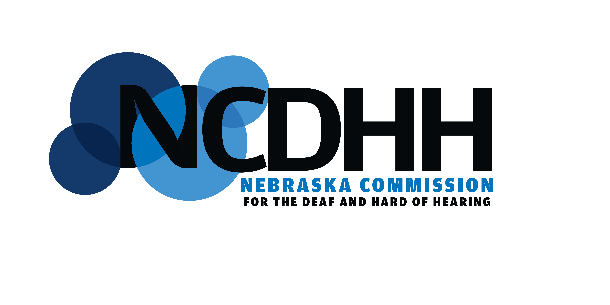 Legal Communication Access Fund (LCAF) Itemized Cost WorksheetYou MUST provide itemized receipts and an invoice from the service provider (if applicable) with protected information redacted, if necessary. This form must be submitted with the LCAF Reimbursement Request form.*Requestor’s Name: 	Perry Mason	*Organization Name: 	Perry Mason Law Firm	*Date(s) of Service:	July 3, 2022	Other:*required fields